LEON HIGH SCHOOL TENNIS SPONSORSHIP SIGNSLEON TENNIS COURT SIGNS 3’ X 2’ $350GET NOTICED AND SHOW YOUR SUPPORT BY HAVING YOUR COMPANIES SIGN PROUDLY DISPLAYED AT THE LEON HIGH SCHOOL TENNIS COURTS. ALL SPONSOR SIGNS TO BE DISPLAYED FOR 12 CONSECUTIVE MONTHS. Date:Sponsors Company Name: Address: Contact name: Email:  							Phone: Renewal:_____		New Sign:*______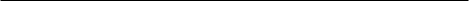 Please make checks payable to: Leon High Tennis Send completed form and payment to: Leon High School 550 East Tennessee Street Tallahassee FL 32308 Attn: Leon Tennis For sign renewals, please mail this form and your check to the address listed above. For new sign sponsors, once this for and payment has been received, Bob Sauls, with Apogee signs will be notified of your company name and contact information. Please communicate with Bob Sauls directly for signage design and final approval. The $350 sponsorship fee includes the cost of producing and hanging your sign. *Email logo and artwork to: bob.sauls@apogeesigns.com (850-224-7446) 			Please direct any further questions to Julann Long: jelong2@admin.fsu.edu (850-510-0444)